Fechas importantes de los acontecimientos del Antiguo TestamentoAcontecimiento:				Fecha:Llamamiento de Abraham			ca. 2000 a. C.José en Egipto					ca. 1850 a. C.El éxodo					1445 a. C.Conquista de Canaán				ca. 1400 a. C. Época de los jueces				ca. 1390-1050 a. C.Coronación del rey Saúl			1050 a. C.Coronación del rey David			1010 a. C.Coronación del rey Salomón			970 a. C.Edificación del Templo			inició en el 966 a. C. División del reino				931 a. C.Dispersión del reino del norte			722 a. C.Daniel es llevado cautivo a Babilonia		ca. 606 a. C.Exilio del reino del sur			586 a. C.	Regreso del exilio				537 a. C.Los profetas callan		 		ca. 450 a. C. Bosquejo de estudio para RutRut 1 – Dios trae aflicción.Rut 2 – Dios arregla las circunstancias.Rut 3 – Dios crea suspenso.Rut 4 – Dios provee un redentor. (¡y pronto un rey redentor!)Bosquejo de estudio para 1 y 2 Samuel*1 Samuel 1-7 – Samuel es un profeta por la gracia de Dios.1 Samuel 8-14 – Saúl es un rey en el lugar de Dios.1 Samuel 15-2 Samuel 8 – David es un hombre conforme al corazón de Dios.2 Samuel 9-20 – David es un siervo bajo la vara de Dios.2 Samuel 21-24 – Israel es un reino en las manos de Dios.Primera edición en español: 2019Copyright © 2019 por 9Marks para esta versión españolaSeminario Básico—Panorama del A.T.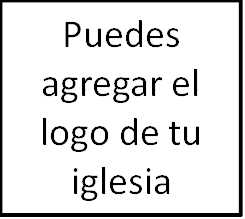 Clase 10: «Israel tiene un rey»      Rut, 1 y 2 SamuelRutContextoLa época de los juecesHistoria redentora: ¡Viene un rey!Tema: Dios orquestra soberanamente todas las cosas —incluso las pruebas— por el bien de su pueblo, a quien un día redimirá a través del gobierno perfecto del rey pariente.1. La amargura del pecado—Rut 1:11-12, 202. La bondad del pariente redentor—Rut 4:9-103. La sabiduría del buen plan de Dios—Rut 4:13-171 y 2 SamuelContexto históricoLos acontecimientos ocurrieron entre los años 970 y 1100 a. C.Contexto histórico redentorOtro paso hacia delante: ¡El rey es coronado!Tema: Dios gobierna a su pueblo a través de un rey que es un representante del pueblo, y cuyas acciones traerán la bendición o el castigo de Dios1.  La monarquía1 S. 8:19-20: «¡Queremos un rey!»El patrón «X»: El descenso y ascenso de líderesEl descenso de Elí: 1 S. 2:29-30El ascenso de Samuel: 1 S. 3:19-202 S. 21:1: El rey = El representante del pueblo2 S. 8:14-15: David = El tipo de Cristo2. El descanso2 S. 7: El pacto davídico7:1-3: David desea edificar una «casa» para Dios…7:5-6: Dios no necesita ese tipo de casa...7:10-11: Dios renueva sus promesas a Abraham...7:12-16: Dios promete a David una «casa».Cumplimiento cercano y lejano de la profecía7:13 – Salomón edifica una «casa» (templo)7:13 – Jesús es el rey eterno.He 3:6: «Cristo como hijo sobre su casa, la cual casa somos nosotros, si retenemos firme hasta el fin la confianza y el gloriarnos en la esperanza». Nuestro descanso en Cristo – He. 1:3